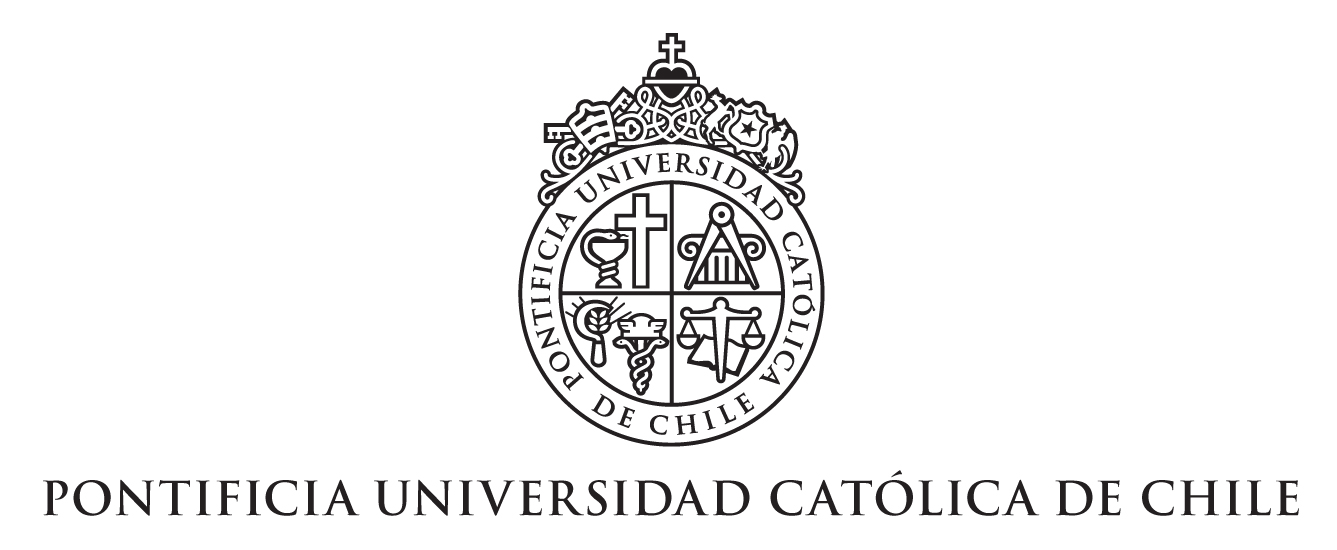 Vicerrectoría de InvestigaciónDirección de Pastoral y Cultura CristianaXV CONCURSO DE INVESTIGACIÓN Y CREACIÓN PARA ACADÉMICOS«La realidad es superior a la idea»(Papa Francisco, Evangelii gaudium n.231)Formulación del proyecto | Categoría Individual – Creación 2017Antecedentes del Investigador responsableB)  Formulación general (máximo 2 páginas para los puntos 2, 3 y 4) C)  Objetivos específicos y metodología (máximo 1 1/2 páginas)D) Plan de trabajo (máximo 1/2 página)E) Significado del proyecto y aporte al diálogo fe-razón (máximo 1 página)F) Incorporación de otros académicos, alumnos y personal técnico/profesional (máximo 1 página)AcadémicosAlumnosPersonal técnico/profesionalG) Adjunte los currículos de los colaboradores mencionados en el punto F.Nombre completo Unidad AcadémicaE-mailN° de celular1. Título del proyecto2. Delimitación del tema propuesto. Describa brevemente el tema central del proyecto y el objeto de estudio, especificando sus alcances.3. Fundamentación teórica4. Objetivo general de la propuesta5. Bibliografía pertinente6. Bibliografía del Magisterio de la Iglesia1. Objetivos específicos y metas2. ¿Cómo espera alcanzar los objetivos y metas planteadas?3. Indique qué elemento utilizará para mostrar el resultado final de su trabajo (retribución)EtapaPlazo previsto1. Indique la contribución de este proyecto al avance del conocimiento, al bien común, a la búsqueda de la verdad, a la formación de alumnos e investigadores, al ámbito universitario, al desarrollo artístico, al conocimiento teórico y al acervo cultural del país, entre otros.2. Según los objetivos de esta convocatoria, indique el aporte específico de esta propuesta al diálogo entre la fe y la cultura.3. Indique otros beneficios esperados: publicaciones, presentaciones de proyectos a fuentes de financiamiento externo, seminarios, congresos, etc.Nombre completoNombre completoNombre completoNombre completoE-mailUnidad AcadémicaNombre completoNombre completoNombre completoNombre completoGrado Académico en cursoGrado Académico en cursoGrado Académico en cursoGrado Académico en cursoE-mailUnidad AcadémicaNombre completoNombre completoNombre completoNombre completoLabor que desempeñaráLabor que desempeñaráLabor que desempeñaráLabor que desempeñaráE-mailUnidad Académica (si corresponde)